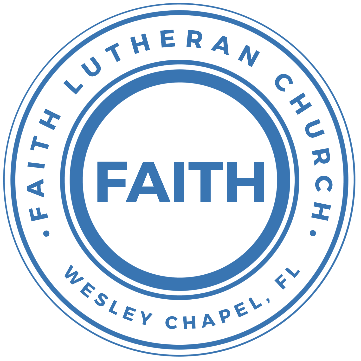 Leading our community into a deep connection in ChristWorship Service for June 14, 2020 at 11:30 AMWelcomeOpening Song: Jesus MessiahHe became sin, Who knew no sin That we might become His Righteousness 
He humbled himself and carried the cross Love so amazing, Love so amazing 

Chorus:Jesus Messiah, Name above all names, 
Blessed Redeemer, Emmanuel 
The rescue for sinners.  The ransom from Heaven. 
Jesus Messiah, Lord of all.Verse 2:
His body the bread, His blood the wine,
Broken and poured out all for love
The whole earth trembled And the veil was torn 
Love so amazing, Love so amazing ChorusBridge:
All our hope is in You.  All our hope is in You.
All the glory to You, God, The light of the world Chorus:
Jesus Messiah, Name above all names,
Blessed Redeemer, Emmanuel 
The rescue for sinners.  The ransom from Heaven.  
Jesus Messiah, Lord of all.
Jesus Messiah, Lord of all. He is the Lord of all! Lord of all.InvocationConfession and Forgiveness:P: Come into the presence of the Lord our God.C: Have mercy, O Lord. If you, Lord, kept a record of sins, Lord, who could stand?P: If we say we have no sin, we deceive ourselves, and the truth is not in us.C: If we confess our sins, he is faithful and just to forgive us our sins and to cleanse us from all unrighteousness.(a time of silence to reflect and personally confess our sins)P: I said, "I will confess my transgressions to the LORD." And you forgave the guilt of my sin. Let us confess our sin before the Lord.C: Heavenly Father, we confess that we are sinners.  We have sinned against you and our neighbors. We have not loved you with our whole heart and we have not loved our neighbors as ourselves. We justly deserve Your punishment.  For the sake of Your Son, Jesus Christ, have mercy on us.  Forgive us, renew us, and lead us, so that we may delight in Your will and walk in Your ways to the glory of Your holy name.  Amen.P: The Lord is gracious and merciful. He promises to forgive our sins. Therefore, upon this, your confession, as a called and ordained servant of the Lord, in the stead and by the command of my Lord, Jesus Christ, I forgive you all your sins in the name of the Father and of the Son and of the Holy Spirit.C: Amen. Praise the Lord! Great are His mercies, they are new every morning. Great is His Faithfulness.Song of Praise and Thanksgiving: What a FriendVerse 1:Everybody has trials and temptationsEverybody knows heart break, isolationPre-Chorus:But we can lay our burdens down, Lay our burdens downChorus:What a friend we have in Jesus.   East to west my sins are goneI see grace on every horizon.   And forever and ever His heart is my homeVerse 2:Everybody has fears, everybody got worriesEverybody knows sorrow, devastationPre-Chorus:But we can lay our burdens down, Lay our burdens downChorusBridge:No more betrayal, for He is faithfulHe fills me up and my cup runneth overNo more betrayal, for He is faithful.   How He has proven it over and overNo more betrayal, for He is faithfulHe fills me up and my cup runneth overNo more betrayal, for He is faithfulHow He has proven it over and over, over and overChorus 2xForever and ever His heart is my homeOld Testament Reading - Exodus 19:2–8They set out from Rephidim and came into the wilderness of Sinai, and they encamped in the wilderness. There Israel encamped before the mountain, while Moses went up to God. The Lord called to him out of the mountain, saying, “Thus you shall say to the house of Jacob, and tell the people of Israel: ‘You yourselves have seen what I did to the Egyptians, and how I bore you on eagles' wings and brought you to myself. Now therefore, if you will indeed obey my voice and keep my covenant, you shall be my treasured possession among all peoples, for all the earth is mine; and you shall be to me a kingdom of priests and a holy nation.’ These are the words that you shall speak to the people of Israel.”
So Moses came and called the elders of the people and set before them all these words that the Lord had commanded him. All the people answered together and said, “All that the Lord has spoken we will do.” And Moses reported the words of the people to the Lord. 
Epistle Reading - Romans 5:6–15For while we were still weak, at the right time Christ died for the ungodly. For one will scarcely die for a righteous person—though perhaps for a good person one would dare even to die— but God shows his love for us in that while we were still sinners, Christ died for us. Since, therefore, we have now been justified by his blood, much more shall we be saved by him from the wrath of God.  For if while we were enemies we were reconciled to God by the death of his Son, much more, now that we are reconciled, shall we be saved by his life.  More than that, we also rejoice in God through our Lord Jesus Christ, through whom we have now received reconciliation.Therefore, just as sin came into the world through one man, and death through sin, and so death spread to all men because all sinned— for sin indeed was in the world before the law was given, but sin is not counted where there is no law.  Yet death reigned from Adam to Moses, even over those whose sinning was not like the transgression of Adam, who was a type of the one who was to come.But the free gift is not like the trespass. For if many died through one man's trespass, much more have the grace of God and the free gift by the grace of that one man Jesus Christ abounded for many.Children's Message Sermon Hymn – O Praise The Name (Anástasis)Verse 1:I cast my mind to Calvary Where Jesus bled and died for meI see His wounds, His hands, His feet. My Savior on that cursed tree Verse 2:His body bound and drenched in tears.They laid Him down in Joseph's tombThe entrance sealed by heavy stone.  Messiah still and all alone Chorus:O praise the Name of the Lord our God.  O praise His Name forevermoreFor endless days, we will sing Your praise.Oh Lord, oh Lord our God Verse 3:Then on the third, at break of dawn The Son of heaven rose againO trampled death, where is your sting. The angels roar for Christ the KingChorus

Verse 4:He shall return in robes of white. The blazing sun shall pierce the nightAnd I will rise among the saints, My gaze transfixed on Jesus' face
Chorus 2x

Oh Lord, oh Lord our God

Sermon - " Sent for a Harvest...which God has Prepared"Matthew 9:35—10:7And Jesus went throughout all the cities and villages, teaching in their synagogues and proclaiming the gospel of the kingdom and healing every disease and every affliction. When he saw the crowds, he had compassion for them, because they were harassed and helpless, like sheep without a shepherd.  Then he said to his disciples, “The harvest is plentiful, but the laborers are few; therefore pray earnestly to the Lord of the harvest to send out laborers into his harvest.”And he called to him his twelve disciples and gave them authority over unclean spirits, to cast them out, and to heal every disease and every affliction.  The names of the twelve apostles are these: first, Simon, who is called Peter, and Andrew his brother; James the son of Zebedee, and John his brother;  Philip and Bartholomew; Thomas and Matthew the tax collector; James the son of Alphaeus, and Thaddaeus; Simon the Zealot, and Judas Iscariot, who betrayed him.These twelve Jesus sent out, instructing them, “Go nowhere among the Gentiles and enter no town of the Samaritans, but go rather to the lost sheep of the house of Israel.  And proclaim as you go, saying, ‘The kingdom of heaven is at hand.’Apostles' CreedI believe in God, the Father almighty,
maker of heaven and earth,And in Jesus Christ, his only Son, our Lord,
who was conceived by the Holy Spirit,
born of the Virgin Mary,
suffered under Pontius Pilate,
was crucified, died and was buried.
He descended into hell.
The third day he rose again from the dead.
He ascended into heaven and sits at the right hand of God
the Father almighty.
From there he will come to judge the living and the dead.I believe in the Holy Spirit,
the holy Christian Church,
the communion of saints,
the forgiveness of sins,
the resurrection of the body,and the life everlasting. Amen.PrayersThe Lord's PrayerOur Father who art in heaven, hallowed be Thy name, Thy kingdom come, Thy will be done on earth as it is in heaven.  Give us this day our daily bread; and forgive us our trespasses as we forgive those who trespass against us; and lead us not into temptation, but deliver us from evil.  For Thine is the kingdom and the power and the glory forever and ever.  AmenBenedictionClosing Song: Your Grace Is EnoughGreat is Your faithfulness oh God.You wrestle with the sinner's restless heartYou lead us by still waters into mercy, And nothing can keep us apartPre-chorus:So remember Your people.   Remember Your childrenRemember Your promise, Oh GodChorus:Your grace is enough.   Your grace is enoughYour grace is enough for meGreat is Your love and justice God of Jacob.You use the weak to lead the strongYou lead us in the song of Your salvationAnd all Your people sing along
Pre-chorusChorus 2xOnline OfferingUpcoming EventsJune 18, 7 PM – A Time of PrayerFacebook, YouTube, FaithWesleyChapel.comJune 21, 11:30 AM – Online WorshipFacebook, YouTube, and FaithWesleyChapel.comMessage Series – Sent: A Month of Mission " Sent into Danger...With God’s Protection"www.FaithWesleyChapel.comFaith YouTube 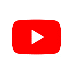 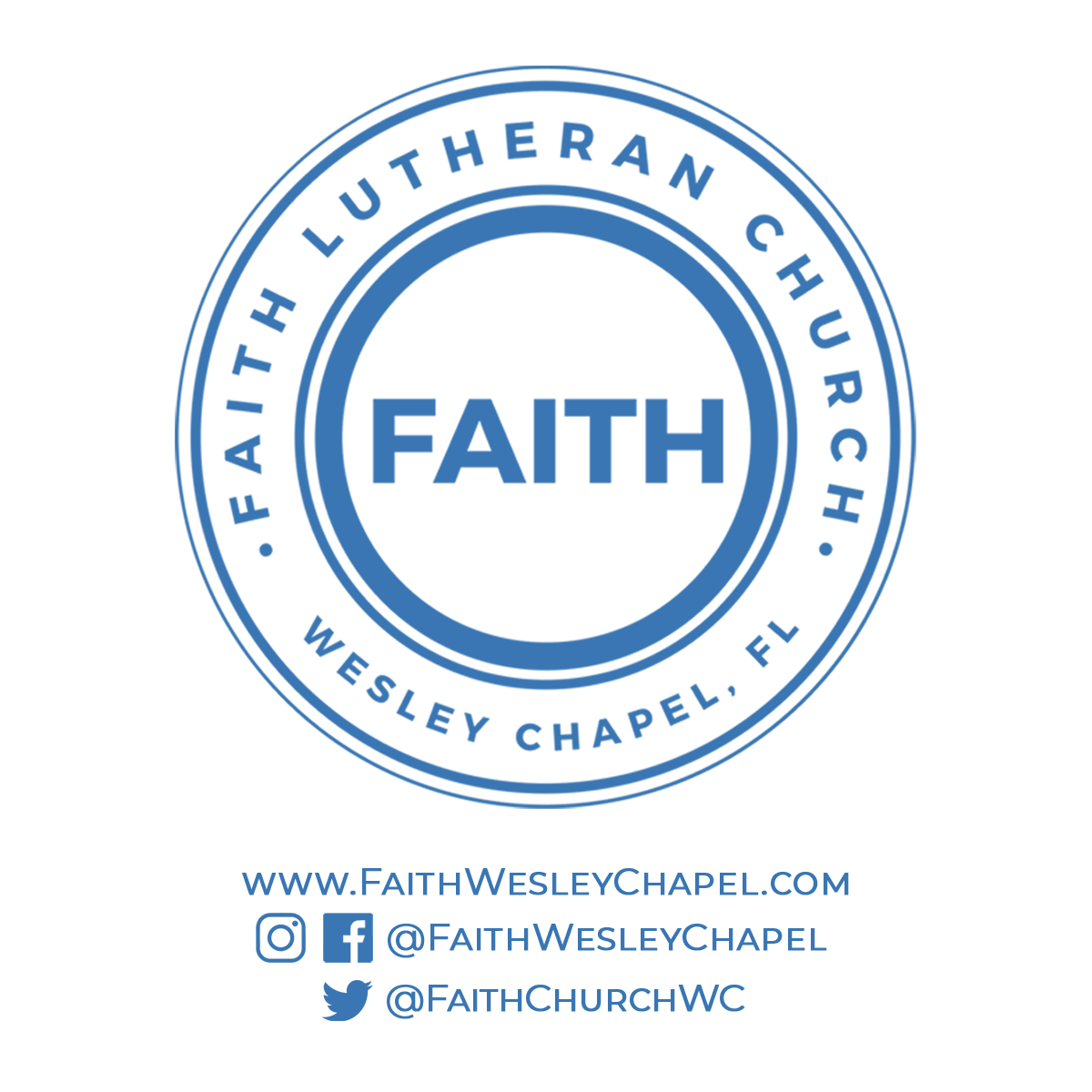 @FaithWesleyChapel@FaithWesleyChapel@FaithChurchWC